Waskada Wee Ones ELC Presents NHL Hat Auction and Steak FrySaturday, October 1, 2022Waskada Lions Hall*No Minors*Pre-Order take out will be available for pick up from 6:00-6:30*Must be ordered by Friday, September 23 by calling the ELC*Cocktails 6:30Meal 7:00Hat Auction 8:30Tickets available for purchase of $40 at Waskada Wee Ones ELCGriffith’s AgencySunrise Credit UnionWaskada Community Foods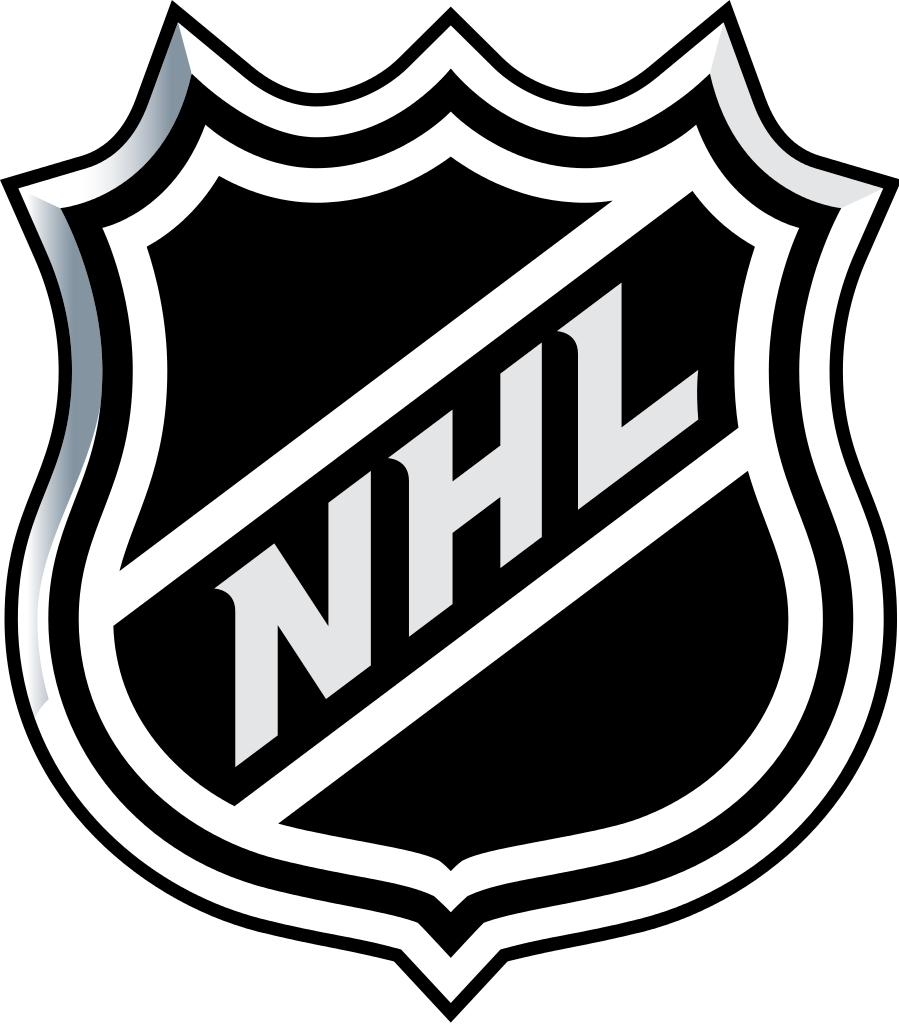 The Beer For a Year Winner will be drawn at the end of the event! We truly appreciate the support of our community!